-Collecte: Onze collecte is voor vluchtelingenkinderen in Griekenland. De leefomstandigheden daar zijn bar. Wij nodigen u uit om de hulp aan deze kinderen en gezinnen met uw bijdrage te ondersteunen. Om u een idee te geven wat er met uw bijdrage gedaan kan worden,- voor €17,- krijgt een gezin maandelijks een voedselpakket.U kunt uw gift overmaken opNL78TRIO 0198 3060 16 t.n.v Diaconaat van de Protestantse Gemeente te Angerlo-Doesburgovv Collecte Oecumenische Kerstnachtviering Het Diaconaat van de PGAD zal ervoor zorgen dat de opbrengst daarna wordt overgemaakt aan Kerk in Actie.Verder willen wij u vragen om een bijdrage in de onkosten van deze viermomenten in de Grote of Martinikerk (u kunt hierbij denken aan de verwarming die tijdens de uitzending brandt, de nieuwe apparatuur voor beeld en geluid, de bloemengroet uit ons midden. Uw bijdrage wordt zeer gewaardeerd! NL06 RABO 0373 7152 42 t.n.v. CvK Protestantse Gemeente Angerlo-Doesburg ovv ‘online-vieren’ Tot slot willen wij u vragen uw eigen kerk niet te vergeten. Allerlei uitgaven gaan gewoon door. Het is fijn wanneer u met een bijdrage uw kerk een steuntje in de rug geeft: Bankrek. RKK NL 29 RABO 0315 0192 55 t.n.v. Martinus locatie Doesburg Bankrek. Remonstranten NL 37 INGB 00043 18 182 t.n.v. Remonstrantse Diaconie Doesburg Bankrek. NGPMB NL60RABO032161993 t.n.v. N.G.P.M.B Bankrek. Ooipoortkerk NL 04 TRIO 0338 7073 79 t.n.v. Samenw. gem. Ooipoortkerk diaconie Bankrek. PGDO NL72RABO0315002573 t.n.v. Prot. Gem. Drempt en OldenkeppelBankrek. PGAD NL06RABO0373715242 t.n.v. CvK Prot. Gem. Angerlo-DoesburgBankrek. PG Hummelo NL91RABO031.50.02.522 t.n.v. CvK Prot. Gem. Hummelo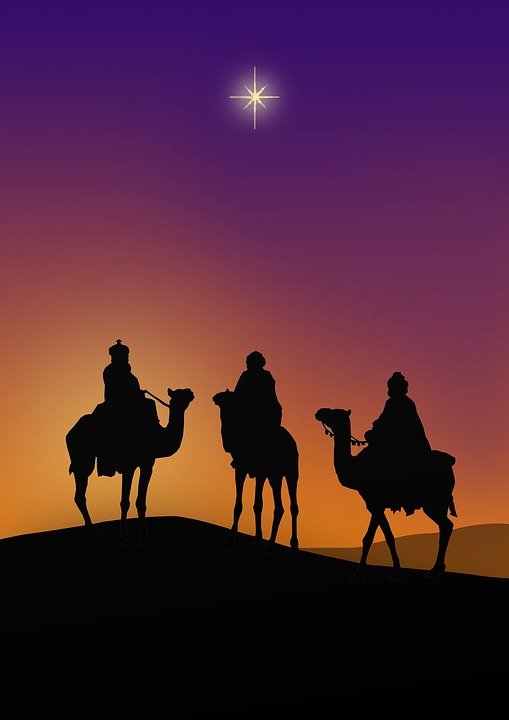 